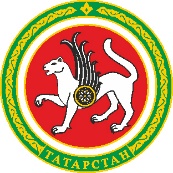 Тел./ факс: (843) 293-14-89, zags@tatar.ru, zags.tatarstan.ruпроектПРИКАЗ										БОЕРЫКг. Казань«____» ____________ 2018 г.							            № ___В соответствии с Федеральным законом от 27 июля 2010 года № 210-ФЗ «Об организации предоставления государственных и муниципальных услуг», постановлением Кабинета Министров Республики Татарстан от 02.11.2010 № 880 «Об утверждении Порядка разработки и утверждения административных регламентов предоставления государственных услуг исполнительными органами государственной власти Республики Татарстан и о внесении изменений в отдельные постановления Кабинета Министров Республики Татарстан», п р и к а з ы в а ю:1. Внести в Административный регламент предоставления государственной услуги Управлением ЗАГС Кабинета Министров Республики Татарстан по проставлению апостиля (далее – Регламент), утвержденный приказом Управления ЗАГС Кабинета Министров Республики Татарстан (далее – Управление) от 17.12.2013 № 144 «Об утверждении Административного регламента предоставления государственной услуги Управлением ЗАГС Кабинета Министров Республики Татарстан по проставлению апостиля» (с изменениями, внесёнными приказом Управления от 28.09.2016 № 62, 19.06.2018 № 35), следующие изменения:абзац второй пункта 1.3.5 изложить в следующей редакции: «На информационных стендах в помещениях Управления размещается информация о государственной услуге, указанная в пунктах 1.1, 1.3.1, 1.5, 2.1, 2.3, 2.4, 2.5, 2.8, 2.10, 2.11, 5.1 настоящего регламента на государственных языках Республики Татарстан»;в пункте 1.5:абзац шестой изложить в следующей редакции: «удаленное рабочее место многофункционального центра предоставления государственных и муниципальных услуг - территориально обособленное структурное подразделение (офис) многофункционального центра предоставления государственных и муниципальных услуг, созданное в городском или сельском поселения муниципального района (городского округа) Республики Татарстан в соответствии с пунктом 34 Правил организации деятельности многофункциональных центров предоставления государственных и муниципальных услуг, утвержденных постановлением Правительства Российской Федерации от 22 декабря 2012 г. № 1376 "Об утверждении Правил организации деятельности многофункциональных центров предоставления государственных и муниципальных услуг";»;дополнить абзацем следующего содержания: «жалоба на нарушение порядка предоставления государственной услуги (далее - жалоба) - требование заявителя или его законного представителя о восстановлении или защите нарушенных прав или законных интересов заявителя органом, предоставляющим государственную услугу, или их работниками при получении указанным заявителем государственной услуги;»;в пункте 5.2:часть 3 изложить в следующей редакции: «требование у заявителя документов или информации либо осуществления действий, представление или осуществление которых не предусмотрено нормативными правовыми актами Российской Федерации, нормативными правовыми актами Республики Татарстан для предоставления государственной или муниципальной услуги;»;дополнить подпунктом следующего содержания:«требование у заявителя при предоставлении государственной услуги документов или информации, отсутствие и (или) недостоверность которых не указывались при первоначальном отказе в приеме документов, необходимых для предоставления государственной услуги, либо в предоставлении государственной услуги.»;часть 2 пункта 5.6 дополнить абзацами следующего содержания: «В случае признания жалобы подлежащей удовлетворению в ответе заявителю, указанном в части 1 настоящего пункта, дается информация о действиях, осуществляемых органом, предоставляющим государственную услугу, в целях незамедлительного устранения выявленных нарушений при оказании государственной услуги, а также приносятся извинения за доставленные неудобства и указывается информация о дальнейших действиях, которые необходимо совершить заявителю в целях получения государственной услуги.В случае признания жалобы не подлежащей удовлетворению в ответе заявителю, указанном в части 2 настоящего пункта, даются аргументированные разъяснения о причинах принятого решения, а также информация о порядке обжалования принятого решения.».Начальник Управления 							    А.Р.ШавалееваО внесении изменений в Административный регламент предоставления государственной услуги Управлением ЗАГС Кабинета Министров Республики Татарстан по проставлению апостиля, утвержденный приказом Управления ЗАГС Кабинета Министров Республики Татарстан от 17.12.2013 № 144 